October 11, 2018SEE ATTACHED SERVICE LISTRe:	Pennsylvania Public Utility Commission v. Suez Water Pennsylvania, Inc.Docket No. R-2018-3000834 and associated complaints.Dear Participants and Counsel:		I am writing to inform you of a potential settlement of the above-referenced matter.  Suez Water Pennsylvania, Inc. (Suez), the Office of Consumer Advocate (OCA), the Commission’s Bureau of Investigation and Enforcement (I&E),the Office of Small Business Advocate (OSBA) and the Pennsylvania Builders Association (PBA) have agreed to propose that increases in the annual base revenues for Suez of $3.0 million be approved by the Pennsylvania Public Utility Commission (Commission).  This proposed increase is instead of Suez’ filed request for a revenue increase of $6.2 million.		Suez, OCA, I&E, OSBA and PBA have submitted a settlement petition to me.  I will prepare a written recommended decision recommending that the Commission either adopt or reject the settlement petition and will serve a copy of this recommended decision on the entities and individuals listed on the attached service list. The Commission will then issue a final decision determining whether it should approve the proposed increase.On October 10, 2018, Suez served a copy of the settlement petition on all parties.  You have an opportunity to submit comments or objections to me after you review the settlement petition.  If you wish to comment or object, you must send your written comments or objections to me within ten (10) days of the date of this letter at the following address:David A. Salapa		Administrative Law Judge				Pennsylvania Public Utility CommissionCommonwealth Keystone Building400 North StreetHarrisburg, Pennsylvania 17120		Telephone:  (717) 787-1399		Fax:  (717) 787-0481Submitting written comments on, or objections to, the settlement petition is your means of expressing your opinion regarding the proposed settlement and the rate case before I issue my recommended decision.  Your right to file exceptions and/or replies to exceptions to the recommended decision is not affected by this settlement unless you decide to join in the settlement petition, as explained below.  You must substantiate any objections to the settlement by including facts, affidavits, argument and relevant legal analysis.  I will consider continued litigation of a complaint only if you specifically request it and support that request with appropriate information and legal argument concerning the implications of denying you the opportunity to litigate the matter in lieu of settlement.If, after you review the settlement petition, you wish to join in it, you may do so by completing and returning to me a copy of the signature page enclosed with this letter.  By signing and returning the signature page you will be signifying that you do not wish to further prosecute your complaint unless the Commission rejects or modifies the settlement petition.		Please carefully review the settlement petition and the attached statements in support.  If you have any questions, Suez Water Pennsylvania, Inc., the Office of Consumer Advocate, the Commission’s Bureau of Investigation and Enforcement or the Office of Small Business Advocate would be glad to speak with you.  Suez Water Pennsylvania, Inc.’s representative, David P. Zambito, Esquire, can be contacted at (717) 703-5892.  Erin L. Gannon, Esquire from the Office of Consumer Advocate can be contacted at (717) 783-5048.  Sharon E. Webb, Esquire from the Office of Small Business Advocate can be contacted at (717) 783-2525.  Scott B. Granger, Esquire, from the Pennsylvania Public Utility Commission’s Bureau of Investigation and Enforcement, can be contacted at (717) 425-7593.  Sincerely,David A. SalapaAdministrative Law JudgeEnclosurecc:	Secretary’s Bureau, New FilingSIGNATURE PAGE		Please sign below if you would like to join in the settlement petition signed by Suez Water Pennsylvania, Inc., the Office of Consumer Advocate, the Commission’s Bureau of Investigation and Enforcement, the Office of Small Business Advocate and the Pennsylvania Builders Association, in this case, Pennsylvania Public Utility Commission v. Suez Water Pennsylvania, Inc., Docket No. R-2018-3000834 and associated complaints.I have read the settlement petition and wish to join in it.  I am willing to withdraw my complaint in this case if the Pennsylvania Public Utility Commission approves the settlement petition without modification.Signature	DatePlease print your name and address here:								Please print the Docket Number ofyour complaint here:											R-2018-3000834 - C-2018-3001786- C-2018-3002132 - C-2018-3003017 - PENNSYLVANIA PUBLIC UTILITY COMMISSION & OFFICE OF CONSUMER ADVOCATE & OFFICE OF SMALL BUSINESS ADVOCATE & JAMES AND REVA CROWNOVER v. SUEZ WATER PENNSYLVANIA, INC.
Revised 7/25/2018
DAVID P ZAMBITO ESQUIRE
COZEN O'CONNOR
17 NORTH SECOND ST SUITE 1410
HARRISBURG PA  17101
717.703.5892
ACCEPTS E-SERVICE

SCOTT B GRANGER ESQUIRE
PA PUC BUREAU OF INVESTIGATION & ENFORCEMENT
SECOND FLOOR WEST
400 NORTH STREET
HARRISBURG PA  17120
717.425.7593
ACCEPTS E-SERVICE 

ERIN L GANNON ESQUIRE
CHRISTY APPLEBY ESQUIRE
BARRETT SHERIDAN ESQUIRE
OFFICE OF CONSUMER ADVOCATE
555 WALNUT STREET 5TH FLOOR
FORUM PLACE
HARRISBURG PA  17101
717.783.5048
ACCEPTS E-SERVICE 

SHARON WEBB ESQUIRE
OFFICE OF SMALL BUSINESS ADVOCATE
300 N 2ND ST STE 202
HARRISBURG PA  17101
717.783.2525
REVA CROWNOVER JAMES K CROWNOVER 
7880 CHAMBERS HILL ROAD
HARRISBURG PA  17111-5405
717.836.7386
KRISTINE E MARSILIO
ECKERT SEAMANS CHERIN & MELLOTT LLC
213 MARKET STREET FL 8
HARRISBURG PA  17101
717.237.6037
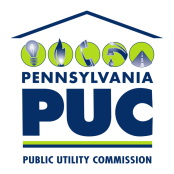  PUBLIC UTILITY COMMISSIONOffice of Administrative Law JudgeP.O. IN REPLY PLEASE REFER TO OUR FILE